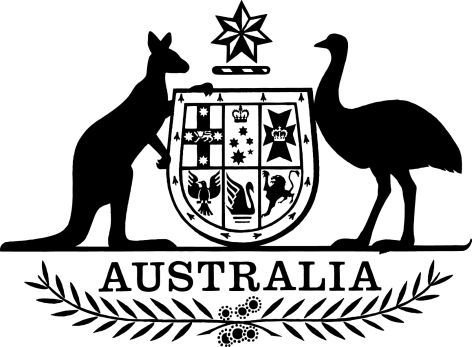 Criminal Code (Terrorist Organisation—Ansar al-Islam) Regulation 2015Select Legislative Instrument No. 6, 2015I, General the Honourable Sir Peter Cosgrove AK MC (Ret’d), Governor-General of the Commonwealth of Australia, acting with the advice of the Federal Executive Council, make the following regulation.Dated 26 February 2015Peter CosgroveGovernor-GeneralBy His Excellency’s CommandGeorge Brandis QCAttorney-GeneralContents1	Name	12	Commencement	13	Authority	14	Schedules	15	Terrorist organisation—Ansar al-Islam	1Schedule 1—Amendments	3Criminal Code Regulations 2002	31  Name		This is the Criminal Code (Terrorist Organisation—Ansar al-Islam) Regulation 2015.2  Commencement		This instrument commences on the day after it is registered.3  Authority		This instrument is made under the Criminal Code Act 1995.4  Schedules		Each instrument that is specified in a Schedule to this instrument is amended or repealed as set out in the applicable items in the Schedule concerned, and any other item in a Schedule to this instrument has effect according to its terms.5  Terrorist organisation—Ansar al-Islam	(1)	For paragraph (b) of the definition of terrorist organisation in subsection 102.1(1) of the Criminal Code Act 1995, the organisation known as Ansar al-Islam is specified.	(2)	Ansar al-Islam is also known by the following names:	(a)	Ansar al-Islam Army;	(b)	Ansar al-Sunna;	(c)	Army of Ansar al-Islam;	(d)	Devotees of Islam;	(e)	Followers of Islam in Kurdistan;	(f)	Jaish Ansar al-Islam;	(g)	Jaish Ansar al-Sunna;	(h)	Jund al-Islam;	(i)	Kurdish Taliban;	(j)	Kurdistan Supporters of Islam;	(k)	Partisans of Islam;	(l)	Protectors of Islam;	(m)	Protectors of the Sunni Faith;	(n)	Soldiers of God;	(o)	Soldiers of Islam;	(p)	Supporters of Islam in Kurdistan.Schedule 1—AmendmentsCriminal Code Regulations 20021  Regulation 4HRepeal the regulation.